ประชุมพนักงานเดือน มกราคม 64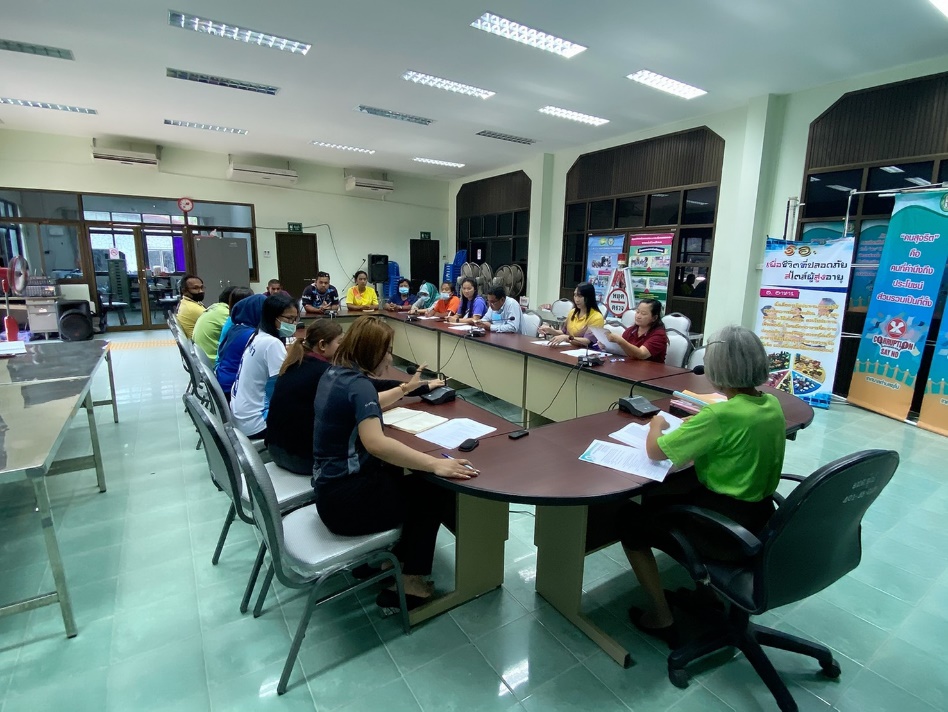 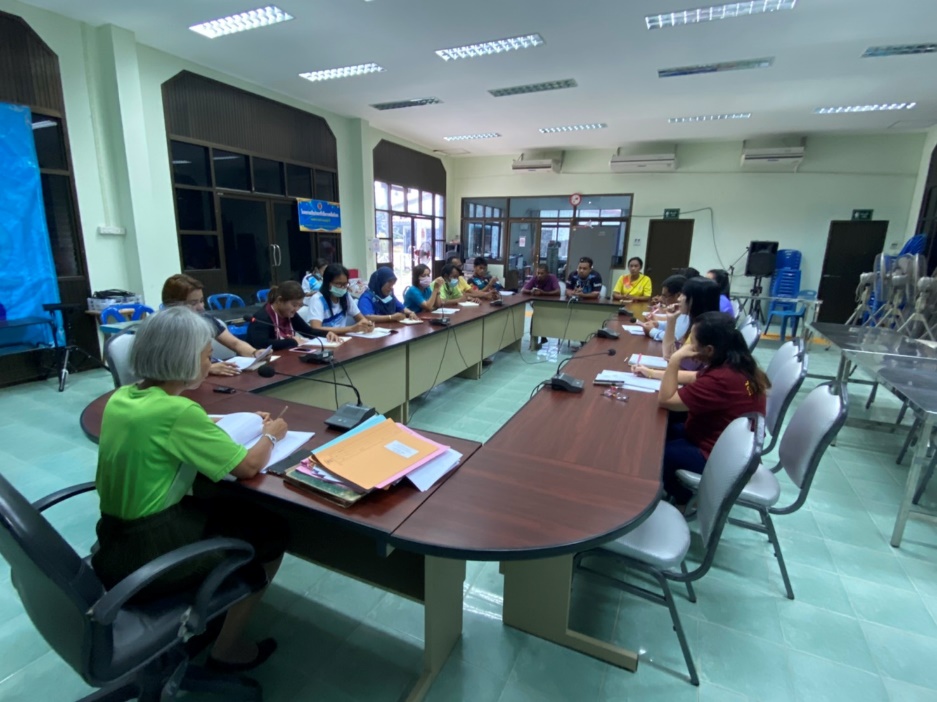 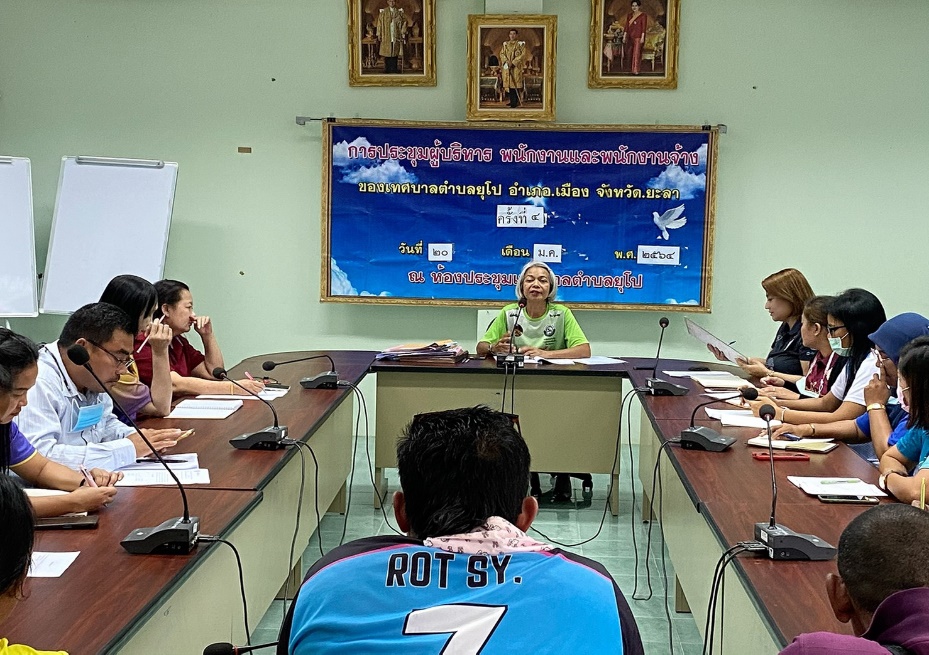 